Вопрос № 1 4 балла(ов)1 Установите верное соответствие:

1.Один из основоположников современной географии, совершивший путешествие в Сибирь и на Урал в 1829 году. Свой юбилей он отметил в поселке Миасский завод, где ему была подарена шпага работы мастеров Златоустовской оружейной фабрики. 
2.Итальянский путешественник, исследователь Китая, Индии. Первым наиболее подробно описал Азию. 
3. Мореплаватель, руководил Первой и Второй Камчатскими экспедициями.
4. Английский мореплаватель. Возглавлял три кругосветных экспедиции, открыл множество островов в Тихом океане, восточное побережье Австралии, Гавайские острова.
а) б) в) г)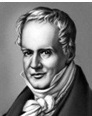 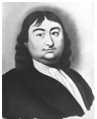 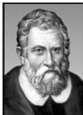 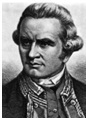 а) 1а 2б 3в 4г Это правильный ответб) 1а 2 г3б 4вв) 1г 2б 3в 4аг) 1а 2в 3б 4гВопрос № 2 3 балла(ов)2.Укажите какая из карт построена в азимутальной проекции:а) «Климатическая карта Северной Америки»б) «Арктика. Физическая карта» Это правильный ответв) «Физическая карта Евразии»г) «Административная карта России».Вопрос № 3 3 балла(ов)3 . В каком полушарии Полярная ночь длится дольше? а) в южном Это правильный ответб) в северномв) в западномг) в восточномВопрос № 4 3 балла(ов)4. На мировой карте полушарий наименьшее искажение имеет: а) о-в Огненная Земляб) п-ов Сомалив) п-ов Аравияг) о-в Калимантан Это правильный ответВопрос № 5 3 балла(ов)5.Укажите явление или объект, не относящиеся к Южной Америке: а) каатингаб) кампосв) сельваг) скрэб Это правильный ответВопрос № 6 3 балла(ов)6. Укажите термин, не связанный с экзогенными процессами рельефообразования:а) нивацияб) субдукция Это правильный ответв) абразияг) денудацияВопрос № 7 3 балла(ов)7. Географический центр Азии находится в России в городе:а) Кызыл Это правильный ответб) Красноярскв) Читаг) Улан-УдэВопрос № 8 3 балла(ов)8. Активная сейсмическая и вулканическая деятельность на Курилах объясняется тем, что их территория расположена в пределах:а) молодой плитыб) зоны спредингав) зоны субдукции Это правильный ответг) зоны коллизииВопрос № 9 4 балла(ов)9. На рисунках показаны результаты некоторого природного процесса. Как называется природное явление, объединяющее совокупность этих явлений? Укажите район России, для которого характерно это явление:
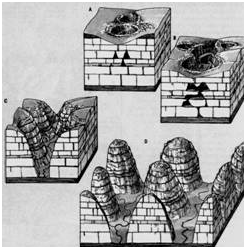 а) Западное Предуралье Это правильный ответб) полуостров Ямалв) Кольский полуостровг)полуостров КамчаткаВопрос № 10 4 балла(ов)10. Море блеска, гул, удары, 
И земля потрясена;
То стеклянная стена
О скалы раздроблена,
То бегут чрез крутояры
Многоводной ________
Ширина и глубина!
О каком природном явлении идет речь в этом стихотворном фрагменте? Укажите географические координаты самого широкого подобного объекта:а) 5˚ 58΄ с.ш. 62˚ 32΄ з.д.б) 25˚41΄ ю.ш. 54˚26΄з.дв) 13˚56΄с.ш. 105˚56΄в.д. Это правильный ответг) 17˚55΄ю.ш.25˚51΄в.д.Вопрос № 11 3 балла(ов)11. Вертикальное движение водных масс океана называется:а) адвекцияб) конвекцияв) апвеллинг Это правильный ответг) спредингВопрос № 12 4 балла(ов)12. Установите верное соответствие « климатические диаграммы – города»
1. Сочи 2. Санкт-Петербург 3. Владивосток 4. Магадан. 

а) б) в) г)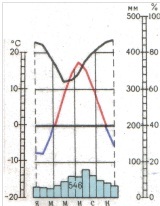 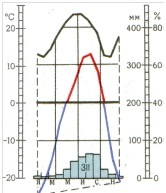 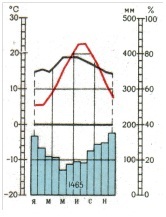 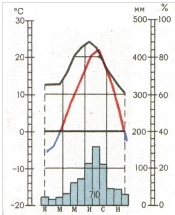 а)1в 2а 3г 4б Это правильный ответб) 1а 2в 3б 4гв) 1б 2г 3в 4аг) 1в 2б 3а 4гВопрос № 13 3 балла(ов)13. Какой объект, термин, процесс не характерен для таежного типа ландшафта:а) раменьб) оподзоливаниев) сограг) лемминг Это правильный ответВопрос № 14 3 балла(ов)14.Укажите неверное утверждение: а) озоновый «экран» в умеренных широтах расположен на высоте 20-25 кмб) на северном магнитном полюсе бывает полярный деньв) полярный фронт образуется при взаимодействии АВМ и УВМ Это правильный ответг) автомобили Урал производят в МиассеВопрос № 15 3 балла(ов)15. В каком субъекте федерации находится единственный в России наукоград аграрной специализации:а) Калужская обл.б) Белгородская обл.в) Смоленская обл.г) Тамбовская обл. Это правильный ответВопрос № 16 4 балла(ов)16. Ниже перечислены утверждения об одном из материков. Определите, о каком материке идет речь и укажите лишнее утверждение: а) своеобразно выражена широтная зональность: ряд зон вытянут почти в меридиальном направленииб) преобладающая морфоскульптура (сравнительно мелкие формы рельефа) материка – ледниковая и водно-ледниковаяв) отличается наименьшей изрезанностью береговой линии Это правильный ответг) на материке самая длинная карстовая пещераВопрос № 17 4 балла(ов)17.Определите озеро. Расположено в тектоническом прогибе на высоте 1134 м. Это второе по площади пресное озеро мира. После сооружения в 1954 плотины озеро превращено в водохранилище. На озере множество островов. Берега сильно изрезаны. Характерны сильные штормы, В его водах до сих пор живёт представитель древней группы пресноводных рыб — протоптер, который может дышать как жабрами, так и лёгкими.а) Виктория Это правильный ответб) Верхнеев) Танганьикаг) ТитикакаВопрос № 18 3 балла(ов)18. Какой административный центр субъектов РФ не относится к бассейну внутреннего стока:а) Оренбургб) Кировв) Махачкалаг) Кызыл Это правильный ответВопрос № 19 3 балла(ов)19. Установите верное соответствие «старые и новые названия городов»: 

1.Брежнев 2. Чкалов 3.Симбирск 4.Царицын 

А)Волгоград Б)Оренбург В)Набережные Челны Г) Ульяновск а) 1Б 2Г 3В 4Аб) 1В 2Б 3Г 4А Это правильный ответв) 1Б 2В 3А 4Гг) 1В 2Г 3Б 4АВопрос № 20 5 балла(ов)20. Определите о каком архипелаге идет речь: сильные с-в ветры порой принося на этот архипелаг горячий сухой воздух с материка. Архипелаг состоит из двух десятков островов вулканического происхождения, и в остальное время года климат мягкий, но сухой, с постоянными температурами около +26-27 С. На островах расположено одноименное государство, где официальным языком является португальский.а) о-ва Зеленого мыса Это правильный ответб) Канарские о-вав) Коморские о-ваг) Сан-Томе и ПринсипиВопрос № 21 5 балла(ов)21. По предложенному списку шести понятий, относящихся к одной стране: кебрачо, гуанако, Гран-Чако, пампа, Огненная Земля, Ла-Плата, определите столицу страны:а) Асунсьонб) Буэнос-Айрес Это правильный ответв) Бразилиаг) МонтевидеоВопрос № 22 5 балла(ов)22. Рассчитайте по карте примерное расстояние в градусах и километрах между следующими объектами а) общее устье двух крупных рек, в междуречье которых находилось несколько древнейших цивилизаций б) четвертый по величине остров. Какой длины будет отрезок на карте масштаба 1: 50000000. а) 5 смб) 8 смв) 11 см Это правильный ответг) 12 смВопрос № 23 4 балла(ов)23. Узнайте по описанию субъект РФ. Западная пограничная область. В областном центре сохранился крупнейший каменный кремль в России, построенный знаменитым русским зодчим Ф.Конем. Здесь родился великий географ и почвовед В.В.Докучаев.а)Псковская обл.б)Брянская обл.в)Курская обл.г)Смоленская обл. Это правильный ответВопрос № 24 4 балла(ов)24. Русские поморы, бывавшие там еще в 11 веке, называли эту землю Грумант. Норвежцы зовут ее Свальбард - «Холодный край». Но на современных картах и лоциях закрепилось другое имя, которое в 16 веке дал архипелагу голландский мореплаватель В. Баренц. Архипелаг входит в пределы территории одного из европейских государств. а) Гренландияб) Шпицберген Это правильный ответв) Исландияг) Земля Франца ИосифаВопрос № 25 4 балла(ов)25. Укажите в каком субъекте РФ (на каком острове ) находится объект (достопримечательность России) 

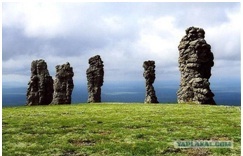 а) Свердловская областьб) республика Коми Это правильный ответв) Пермский крайг) Алтайский крайВопрос № 1 4 балла(ов)1. 1. 1. Установите верное соответствие: 
1.Исследователь Северного Тибета, бассейна озера Лоб-Нор, Куку-Нор, истоков реки Желтая 
2. совершил первое сквозное плавание по Северному морскому пути из Владивостока в Архангельск
3. начальник экспедиции совершившей первое в истории плавание по Северному морскому пути за одну навигацию на пароходе ледокольного типа «Сибиряков» 
4. возглавлял кругосветное плавание на военном транспорте «Кроткий», один из его учредителей Русского Географического общества, главный правитель Русской Америки с 1829 до 1835 года,

а) б) в) г)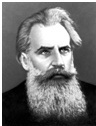 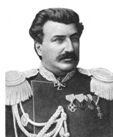 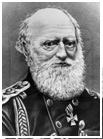 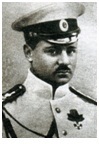 а) 1в 2б 3а 4гб) 1б 2 г 3а 4в Это правильный ответв) 1г 2б 3в 4аг) 1а 2в 3б 4гВопрос № 2 3 балла(ов)2. Укажите общегеографическую карту:а) «Народы России»б) «Строение земной коры»в) «Природные богатства Австралии»г) «Топографическая карта» Это правильный ответВопрос № 3 3 балла(ов)3.На южном полюсе смена полярной ночи полярным днем происходит:
а) 22 декабряб) 22 июляв) 21 мартаг) 23 сентября Это правильный ответВопрос № 4 3 балла(ов)4. Наименьшее искажение имеет: а) топографическая карта Это правильный ответб) карта полушарийв) карта Россииг) карта АнтарктидыВопрос № 5 3 балла(ов)5. Укажите явление или объект, не относящиеся к Африке:а) шоттыб) гилеяв) пуна Это правильный ответг) вадиВопрос № 6 3 балла(ов)6. Укажите термин не связанный с эндогенными процессами рельефообразования:а) коллизияб) спредингв) денудация Это правильный ответг) субдукцияВопрос № 7 3 балла(ов)7. Географический центр России находится в:а) Ямало-Ненецком АОб) Красноярском крае Это правильный ответв) Ханты-Мансийском АОг) Томской обл.Вопрос № 8 3 балла(ов)8. Район озера Байкал относится к территориям с высокой сейсмичностью: здесь регулярно происходят землетрясения, сила большей части которых составляет один-два балла, однако случаются и сильные. Сейсмичность этого района объясняется тем, что территория расположена в пределах:а) рифтовой зоны Это правильный ответб) молодой плитыв) древней платформыг) зоны субдукцииВопрос № 9 4 балла(ов)9. Криогенный рельеф изображен на фото: 
1) 2) 3) 4)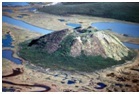 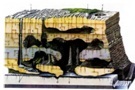 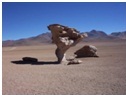 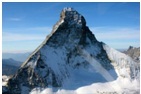 а) 1 Это правильный ответб)2в) 3г) 4Вопрос № 10 4 балла(ов)10. Море блеска, гул, удары, 4 балла
И земля потрясена;
То стеклянная стена
О скалы раздроблена,
То бегут чрез крутояры
Многоводной ________
Ширина и глубина!
О каком природном явлении идет речь в этом стихотворном фрагменте? Укажите географические координаты самого мощного подобного объекта:а) 5˚ 58΄ с.ш. 62˚32΄ з.д.б) 25˚41΄ ю.ш. 54˚26΄з.д Это правильный ответв) 43˚04΄с.ш. 79˚04΄з.д.г) 17˚55΄ю.ш.25˚51΄в.дВопрос № 11 3 балла(ов)11. Сухой неглубоко врезанный овраг или балка, зарастающий растительностью, в основном широколиственным лесом – этоа) маквисб) гаригав) понорг) байрак Это правильный ответВопрос № 12 4 балла(ов)12. Установите верное соответствие « климатические диаграммы – города» 
1. Сочи 2. Петрозаводск 3. Владивосток 4.Якутск. 

а)б) в) г) 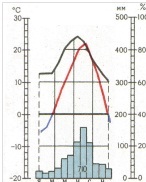 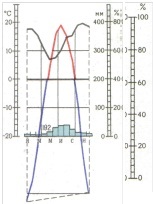 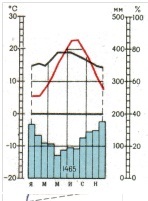 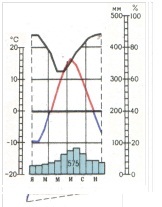 а) 1а 2г3в 4бб) 1в 2а 3г 4бв) 1в 2г 3а 4б Это правильный ответг) 1г 2а 3в 4бВопрос № 13 3 балла(ов)13. Какой объект, термин, процесс не характерен для тундрового типа ландшафта: а) песецб) пятна-медальоныв) оподзоливание Это правильный ответг) водозастойный водный режимВопрос № 14 4 балла(ов)14. Укажите неверное утверждение: а) Коэффициент увлажнения в зоне широколиственных лесов меньше, чем в зоне тайгиб) в палеозойскую эру происходила каледонская складчатостьв) Сихотэ-Алинь, Верхоянский хребет ,Колымское нагорье, хребет Черского относятся к одной тектонической структуре, или имеют одинаковый абсолютный возрастг) внутренние районы Аляски исследовал Ж.Картье Это правильный ответВопрос № 15 3 балла(ов)15. В каком субъекте РФ производят традиционную дымковскую игрушку:а) Мордовияб) Кировская область Это правильный ответв) Нижегородская обл.г) Московская обл.Вопрос № 16 4 балла(ов)16. Ниже перечислены утверждения об одном из океанов. Определите, о каком океане идет речь и укажите лишнее утверждение: а) шельфовая зона занимает минимальную площадьб) имеет уникальное течение, направленное летом от экватора к северу и являющееся холодным, а не теплым Это правильный ответв) самый теплый по температуре поверхностных водг) самый древний по возрастуВопрос № 17 4 балла(ов)17. Определите озеро. Самое большое по запасам пресной воды на материке, второе по площади поверхности на материке. В озеро впадает более 300 рек, и вытекает река. Солёность воды около 1‰, около ста миллионов лет назад было частью моря, расположено на границе двух государств.а ) Байкалб) Верхнеев) Танганьикаг) Титикака Это правильный ответВопрос № 18 3 балла(ов)18. Какой административный центр субъектов РФ не относится к бассейну Северного Ледовитого океана:а) Нарьян-Марб) Салехардв) Пермь Это правильный ответг) БарнаулВопрос № 19 3 балла(ов)19. Установите верное соответствие «старые и новые названия городов»: 
1.Молотов 2. Степной 3. Калинин 4.Ворошиловск
А)Пермь Б)Ставрополь В)Элиста Г) Тверь а) 1А 2Б 3В 4Гб) 1Г 2В 3Б 4Ав) 1Б 2В 3А 4Гг) 1А 2В 3Г 4Б Это правильный ответВопрос № 20 5 балла(ов)20. Определите, о каком архипелаге идет речь: архипелаг вулканического происхождения, острова гористы, окружены коралловыми рифами. Климат тропический, влажный и жаркий. Осадков от 1100 до 3000 мм в год. Высшая точка — действующий вулкан. Растительность представлена сахарным тростником, кокосовой пальмой, бананом, кофейным деревом, гвоздикой. Эндемик островов — крылан Ливингстона. а) Канарские о-ваб) Коморские о-ва Это правильный ответв) Азорские о-ваг) о-ва МадейраВопрос № 21 5 балла(ов)21. По предложенному списку шести понятий, относящихся к одной стране: Большая пятерка, Содружество наций, Давид Ливингстон, Танганьика, вдп. Виктория, Северная Родезия, определите количество стран соседей:а) 5б) 6в) 7г) 8 Это правильный ответВопрос № 22 5 балла(ов)22. Рассчитайте по карте примерное расстояние в градусах и километрах между следующими объектами а) самый южный действующий вулкан на Земле, второй по высоте вулкан континента б) архипелаг из четырёх островов в юго-западной части самого глубокого моря России. На российских картах XVIII века море называется Бобровым морем. Какой длины будет отрезок на карте масштаба 1:10000000.А) 11 смб) 13 смв) 14 см Это правильный ответг) 16 смВопрос № 23 4 балла(ов)23. Узнайте по описанию субъект РФ. Первое упоминание об областном центре относится к 1071 г. В 1612 г. находилось народное ополчение К.Минина и Д.Пожарского, в1750 г. Ф.Г.Волковым был основан первый русский общедоступный профессиональный театр.а) Московская обл.б) Костромская обл.в) Владимировская обл.г) Ярославская обл. Это правильный ответВопрос № 24 4 балла(ов)24.Определите остров. В рельефе острова преобладают плато и нагорья, на которых много ледниковых озер. Остров расположен в «ревущих сороковых» широтах на пути устойчивых штормовых западных ветров. Климат на севере — субтропический, юге — умеренный, влажный. Животный и растительный мир весьма оригинален — много эндемиков. Остров назван в честь голландского мореплавателя, экспедиция которого открыла его. а) о.Тасмания Это правильный ответб) о.Кергеленв) о.Ванкуверг) о.КукаВопрос № 25 4 балла(ов)25. Укажите в каком субъекте РФ находится объект (достопримечательность России) 

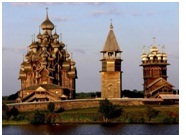 а) Ленинградская обл.б) Вологодская обл.в) республика Карелия Это правильный ответг) Архангельская обл.